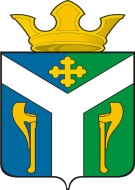 АДМИНИСТРАЦИЯ    УСТЬ – НИЦИНСКОГО СЕЛЬСКОГО ПОСЕЛЕНИЯПОСТАНОВЛЕНИЕ__________________________________________________________________26.05.2020                                                                                                        № 100с. Усть-НицинскоеОб утверждении Программы проведения проверки готовности потребителей тепловой энергии, теплоснабжающих и теплосетевых организаций к отопительному  периоду  2020 -2021 гг. в Усть-Ницинском сельском поселении       В соответствии с Федеральным законом от 06.10.2013 № 131-ФЗ «Об общих принципах организации местного самоуправления в Российской Федерации», Федеральным законом от 27.07.2010 № 190-ФЗ «О теплоснабжении», приказом  Министерства энергетики Российской Федерации от 12.03.2013 № 103 «Об утверждении правил оценки готовности к отопительному периоду»ПОСТАНОВЛЯЮ:        1. Утвердить   Программу проведения проверки готовности  потребителей тепловой энергии,  теплоснабжающих и теплосетевых организаций к отопительному периоду 2020 - 2021гг. в Усть-Ницинском сельском поселении (приложение № 1).        2. Опубликовать настоящее постановление в «Информационном вестнике Усть-Ницинского сельского поселения» и разместить  на  официальном сайте  Усть-Ницинского сельского поселения в информационно-телекоммуникационной    сети «Интернет» www.усть-ницинское.рф.         3. Контроль  за выполнением настоящего постановления оставляю за  собой.Глава Усть-Ницинскогосельского поселения                                                                    К.Г. Судакова                Приложение № 1УТВЕРЖДЕНА                                                                                постановлением администрации                                                                                                     Усть-Ницинского сельского поселения                                                                                                                    от 26.05.2020 г.  № 100                                                                                                                                                           Программапроведения проверок готовности потребителей тепловой энергии,теплоснабжающих и теплосетевых организаций к отопительному периоду 2020 -2021 гг. в Усть-Ницинском сельском поселении1. Общие положения         Настоящая Программа проведения проверок готовности потребителей тепловой энергии, теплоснабжающих и теплосетевых организаций к отопительному периоду  2020-2021 гг.  в Усть-Ницинском сельском поселении (далее - Программа) разработана в соответствии с Федеральным законом от 27 июля 2010 года N 190-ФЗ "О теплоснабжении", Правилами оценки готовности к отопительному периоду, утвержденными Приказом Министерства энергетики Российской Федерации от 12 марта 2013 года  N 103.        Обеспечение надежности функционирования объектов жилищно-коммунального хозяйства, своевременная и всесторонняя подготовка к отопительному периоду и его организованное проведение, в целях достижения устойчивого тепло-, водо-, электро-, газо- и топливоснабжения  потребителей, поддержания необходимых параметров энергоносителей и обеспечения нормативного температурного режима в зданиях с учетом их назначения и платежной дисциплины потребителей жилищно-коммунальных услуг, являются важнейшей задачей органов местного самоуправления, организаций жилищно-коммунального хозяйства.         Подготовка объектов жилищно-коммунального хозяйства к отопительному периоду проводится в целях исключения влияния температурных и других погодных факторов на надежность их работы, предупреждения сверхнормативного износа и выхода из строя, а также для обеспечения требуемых условий жизнедеятельности населения и режимов функционирования систем коммунальной инфраструктуры и инженерно-технического обеспечения зданий в отопительный период.        В отношении многоквартирных домов проверка осуществляется путем определения соответствия требованиям настоящей Программы:- лиц, осуществляющих в соответствии с жилищным законодательством управление многоквартирным домом и приобретающих тепловую энергию (мощность) и (или) теплоноситель для оказания коммунальных услуг в части отопления и горячего водоснабжения. В отношении указанных лиц также осуществляется проверка проводимых ими мероприятий по подготовке к отопительному периоду;- лиц, являющихся собственниками жилых и нежилых помещений в многоквартирном доме, заключивших в соответствии с жилищным законодательством договоры теплоснабжения с теплоснабжающей организацией.          Непосредственная ответственность за качество организации и контроль проведения мероприятий по подготовке к отопительному периоду теплоснабжающих и теплосетевых организаций, потребителей тепловой энергии, теплопотребляющие установки которых подключены к системе теплоснабжения, возлагается на руководителей организаций.          Проверка готовности к отопительному периоду осуществляется комиссией (далее - Комиссия), состав которой утверждается постановлением администрации Усть-Ницинского сельского поселения.                       2.  Работа комиссии по проверке готовности                                       к отопительному периоду       2.1 Администрация Усть-Ницинского сельского поселения организует:       - работу комиссии по проверке готовности к отопительному периоду источников теплоснабжения, тепловых сетей муниципальных образований и в целом теплоснабжающих организаций;       -  работу комиссии по проверке готовности к отопительному периоду объектов жилищно-коммунального хозяйства и социальной сферы;  - проверку готовности жилищного фонда к приему тепла, коммунальных сооружений к отопительному периоду, укомплектованность аварийных бригад подготовленным и аттестованным персоналом, обеспеченность их аварийным запасом ТМС, топливом.  2.2. Работа Комиссии осуществляется в соответствии с графиком проведения проверки готовности к отопительному периоду (таблица 1), в котором указываются:-    объекты, подлежащие проверке;- сроки проведения проверки;- документы, проверяемые в ходе проведения проверки.Таблица 1График проведения проверки готовности к отопительному периоду        При проверке Комиссией проверяется  выполнение требований, установленных Приложениями 3 и 4 настоящей Программы проведения проверки готовности к отопительному периоду 2020 – 2021 годов.  Проверка выполнения теплосетевыми и теплоснабжающими организациями требований, установленных Правилами оценки готовности к отопительному периоду, утвержденных Приказом Министерства энергетики РФ от 12.03.2013 г. № 103 (далее Правила), осуществляется Комиссией на предмет соблюдения соответствующих обязательных требований, установленных техническими регламентами и иными нормативными правовыми актами в сфере теплоснабжения.В случае отсутствия обязательных требований, технических регламентов или иных нормативных правовых актов в сфере теплоснабжения в отношении требований установленных Правилами, Комиссия осуществляет проверку соблюдения локальных актов организаций, подлежащих проверке, регулирующих порядок подготовки к отопительному периоду.        2.3 В целях проведения проверки комиссии рассматривают документы, подтверждающие выполнение требований по готовности, а при необходимости - проводят осмотр объектов проверки. 2.4 Результаты проверки оформляются актом проверки готовности к отопительному периоду (далее - акт), который составляется не позднее одного дня с даты завершения проверки, по рекомендуемому образцу согласно Приложению № 1 к настоящей Программе.В акте содержатся следующие выводы комиссии по итогам проверки:1) объект проверки готов к отопительному периоду;2) объект проверки будет готов к отопительному периоду при условии устранения в установленный срок замечаний к требованиям по готовности, выданных комиссией;3) объект проверки не готов к отопительному периоду.При наличии у комиссии замечаний к выполнению требований по готовности или при невыполнении требований по готовности к акту прилагается перечень замечаний (далее - Перечень) с указанием сроков их устранения.2.5 Паспорт готовности к отопительному периоду (далее - паспорт) составляется по рекомендуемому образцу согласно Приложению № 2 к настоящей Программе и выдается администрацией Усть-Ницинского сельского поселения (далее администрацией), образовавшей комиссию, по каждому объекту проверки в течение 15 дней с даты подписания акта в случае, если объект проверки готов к отопительному периоду, а также в случае, если замечания к требованиям по готовности, выданные комиссией, устранены в срок, установленный Перечнем.В случае устранения указанных в Перечне замечаний к выполнению (невыполнению) требований по готовности в сроки, установленные в таблице 1 настоящей Программы, комиссией проводится повторная проверка, по результатам которой составляется новый акт.       Организация, не получившая по объектам проверки паспорт готовности до 15 сентября 2020 года, обязана продолжить подготовку к отопительному периоду и устранение указанных в Перечне к акту замечаний к выполнению (невыполнению) требований по готовности. После уведомления комиссии об устранении замечаний к выполнению (невыполнению) требований по готовности осуществляется повторная проверка. При положительном заключении комиссии оформляется повторный акт с выводом о готовности к отопительному периоду, но без выдачи паспорта в текущий отопительный период.       Комиссия имеет право запрашивать от предприятий и организаций письменную и устную информацию, необходимую для работы Комиссии.3. Порядок взаимодействия теплоснабжающих и теплосетевых организаций, потребителей тепловой энергии, теплопотребляющие установки которых подключены к системе теплоснабжения с Комиссией        1.  Теплоснабжающие и теплосетевые организации представляют в администрацию информацию по выполнению требований по готовности, указанных в приложении N 3 к настоящей Программе.        2.  Потребители тепловой энергии, представляют в администрацию документы по выполнению требований по готовности, указанных в приложении N 4 к настоящей Программе.        3. Теплоснабжающая организация осуществляет допуск в эксплуатацию узлов учета тепловой энергии потребителей, присутствует при испытаниях оборудования тепловых пунктов на плотность и прочность, при проведении гидропневматической промывке систем теплопотребления теплофикационной водой и проводит осмотр  объектов проверки.         4. Теплоснабжающая организация оформляет Акт готовности  к отопительному периоду и представляет его в Комиссию для рассмотрения.       5. Комиссия рассматривает документы, подтверждающие выполнение требований готовности в соответствии с 2.3 Программы. Приложение № 1                                                                                к программе проведения проверки                                                                                    готовности к отопительному периодуАКТпроверки готовности к отопительному периоду 2020/2021 годаКомиссия, образованная распоряжением (постановлением) ________________________              от               №    , в составе: председатель комиссии _____________________________________________________________________________.(ФИО, должность)члены комиссии: - _____________________________________________________________________________;- _____________________________________________________________________________;- _____________________________________________________________________________;- представитель Уральского управления Ростехнадзора (по согласованию).в соответствии с Программой проведения проверки готовности к отопительному периоду 2020-2021 годов, утвержденной Главой  сельского поселения____________________________ (ФИО руководителя (его заместителя) органа, проводящего проверку готовности к отопительному периоду)в период с 10.08.2020 г. по 14.08.2020 г. в соответствии с Федеральным законом от 27 июля 2010 г. № 190-ФЗ "О теплоснабжении" провела проверку готовности к отопительному периоду _____________________________________________________________________________(полное наименование предприятия)С проведением проверки ознакомлен:__________________________________________________________________________________________________________________________________________________________(подпись, расшифровка подписи руководителя (его уполномоченного представителя) Проверка готовности к отопительному периоду проводилась в отношении следующих объектов:1. Котельная, расположенная по адресу Свердловская обл., _______, ул._______, №____.В ходе проведения проверки готовности к отопительному периоду комиссия установила: Готово/не готово(готовность/неготовность к работе в отопительном периоде)Вывод комиссии по итогам проведения проверки готовности к отопительному периоду: (наименование объекта)Готово (не готово) к отопительному периоду 2020-2021 гг.Документы, рассмотренные комиссией:Температурный график на 2020-2021 отопительный период, утвержден (указать кем и когда).График ограничения теплоснабжения при дефиците тепловой мощности котельной и пропускной способности тепловых сетей, утвержден (указать кем и когда).Расчет допустимого времени устранения аварийных нарушений теплоснабжения жилых домов, утвержден (указать кем и когда).График проверки знаний эксплуатационного персонала котельной, утвержден (указать кем и когда).График обучения (аттестации) руководящего персонала, утвержден (указать кем и когда).Приказ №  от 00.00.2020 о назначении ответственного за исправное состояние и безопасную эксплуатацию тепловых энергоустановок.Приказ №  от 00.00.2020 о назначении ответственного за электрохозяйство организации.Протокол проверки знаний №  от 00.00.2020, утвержден (указать кем и когда).Протокол проверки знаний №  от 00.00.2020, утвержден (указать кем и когда).Удостоверения в количестве  шт.Перечень эксплуатационной документации, утвержден (указать кем и когда).Инструкции по эксплуатации тепловых энергоустановок и сетей, а также должностные инструкции на рабочих местах и инструкции по охране труда согласно утверждённому перечню в наличии. Все инструкции утверждены и пересмотрены своевременно.Распоряжение №  от 00.00.2020 об утверждении норм обеспечения средствами индивидуальной и коллективной защиты, спецодеждой персонала котельных и тепловых сетей.Перечень комплектации инструментами и оснасткой, необходимых для производства работ, утвержден (указать кем и когда).Перечень комплектации оперативно-дежурного персонала средствами связи и транспортом, утвержден (указать кем и когда).Перечень аварийного запаса расходных материалов и запасных частей на котельной и тепловых сетях, утвержден (указать кем и когда).Оперативный план тушения пожара на котельной, утвержден (указать кем и когда).Технический отчет о наладке тепловых сетей выполнен ООО «Эксперт» в 2018 г, утвержден (указать кем и когда), согласован (указать кем и когда).Договор теплоснабжения №  от 00.00.2020 заключен Договора оказания услуг по передаче тепловой энергии, теплоносителя заключен сАкт ввода в эксплуатацию узла учета тепловой энергии, утвержден (указать кем и когда).График проведения гидравлических и тепловых испытаний тепловых сетей, утвержден (указать кем и когда).Акт №  от 00.00.2020 гидравлических испытаний тепловых сетей, утвержден (указать кем и когда).Акт №  от 00.00.2020 тепловых испытаний тепловых сетей, утвержден (указать кем и когда).План подготовки к работе в отопительный период 2020-2021, утвержден (указать кем и когда).Отчет о выполнении плана подготовки к работе в отопительный период 2020-2021, утвержден (указать кем и когда).Приказ №  от 00.00.2020г о назначении лица, ответственного за газовое хозяйство.График химического контроля за водно-химическим режимом котельных и тепловых сетей, утвержден (указать кем и когда).Перечислить отчёты о наладке водно-химического режима, выполнен (указать кем), утвержден (указать кем и когда).Акт внутреннего осмотра основного оборудования котельной и отбора проб отложений и шлама, утверждены (указать кем и когда).Перечислить акты контроля состояния металла тепловых сетей, утверждены (указать кем и когда).Акт (технический отчет) о проведении технического диагностирования котлов, утвержден (указать кем и когда).Перечислить заключения экспертизы промышленной безопасности выполнено (указать кем), утверждено (указать кем и когда)Перечислить паспорта тепловых энергоустановок с указанием заводских и регистрационных номеров.Перечислить графики текущих и капитальных ремонтов котельной и тепловых сетей, утверждены (указать кем и когда).Отчет о выполнении графика текущих и капитальных ремонтов котельной и тепловых сетей, утвержден (указать кем и когда).Приказ №  от 00.00.2020 г. о назначении рабочей комиссии по приемке тепловых энергоустановок из капитального ремонта.Акт №  от 00.00.2020 г. осеннего осмотра зданий и сооружений тепловых энергоустановок, утвержден (указать кем и когда).Договор на поставку и транспортировку каменного угляАкт о разграничении эксплуатационной ответственности между потребителями тепловой энергии, теплоснабжающими и теплосетевыми организациями.Акт о разграничении балансовой принадлежности.Акт №  от 00.00.2020г осмотра и проверки работоспособности (состояния) автоматических регуляторов, утвержден (указать кем и когда).….Председатель комиссии: ___________________________________________________ ФИО.(подпись, расшифровка подписи)Члены комиссии: _________________________________________________________ ФИО;(подпись, расшифровка подписи)                               _________________________________________________________ ФИО;                               _________________________________________________________ ФИО.(подпись, расшифровка подписи)С актом проверки готовности ознакомлен, один экземпляр акта на руки получил:"__" _____________ 20__ г.                                                                                                                     / ____________Ф И О/(подпись, расшифровка подписи руководителя (его уполномоченного представителя) муниципального образования, теплоснабжающей организации, теплосетевой организации, потребителя тепловой энергии, в отношении которого проводилась проверка готовности к отопительному периоду)АКТпроверки готовности к отопительному периоду 2020 - 2021 гг.       _________                                                                                                  _                20__ г.     (место составления акта)                                                                                        (дата составления акта)Комиссия, образованная распоряжением Главы ________________ городского округа от ______________ № ______, в составе: председатель комиссии – ___________________________ – заместитель главы Администрации ______________________сельского поселения.члены комиссии: - ________________________ – ___________________________________________________;                  фамилия, имя, отчество                                                                                   должность- ________________________ – ___________________________________________________;                  фамилия, имя, отчество                                                                                   должность- ________________________ – ___________________________________________________;                  фамилия, имя, отчество                                                                                   должность- представитель Уральского управление Ростехнадзора (по согласованию).в соответствии с Программой проведения проверки готовности к отопительному периоду 20__-20__ годов, утвержденной (ФИО руководителя (его заместителя) органа, проводящего проверку готовности к отопительному периоду)в период с ___________ г. по ___________ г. в соответствии с Федеральным законом от 27 июля 2010 г. № 190-ФЗ "О теплоснабжении" провела проверку готовности к отопительному периоду _____________________________________________________________________________(полное наименование предприятия)С проведением проверки ознакомлен:__________________________________________________________________________________________________________________________________________________________(подпись, расшифровка подписи руководителя (его уполномоченного представителя) Проверка готовности к отопительному периоду проводилась в отношении следующих объектов:Многоквартирный жилой дом, расположенный по адресу Свердловская обл., 
_____________________________В ходе проведения проверки готовности к отопительному периоду комиссия установила: Готово/не готово(готовность/неготовность к работе в отопительном периоде)Вывод комиссии по итогам проведения проверки готовности к отопительному периоду: (наименование объекта)Готово к отопительному периоду ______________________ гг.Документы, рассмотренные комиссией (перечислить):1.2.3.Председатель комиссии:    __________________________________  ФИО.(подпись, расшифровка подписи)Члены комиссии:                __________________________________ ФИО(подпись, расшифровка подписи)                                              __________________________________ ФИО(подпись, расшифровка подписи)С актом проверки готовности ознакомлен, один экземпляр акта на руки получил:"__" _____________ 20__ г.                                                                                                                     / ____Ф И О        /(подпись, расшифровка подписи руководителя (его уполномоченного представителя)муниципального образования, теплоснабжающей организации, теплосетевой организации, потребителя тепловой энергии, в отношении которого проводилась проверка готовности к отопительному периоду)Приложение № 2                                                                                к программе проведения проверки                                                                                    готовности к отопительному периодуПАСПОРТготовности к отопительному периоду ____/____ гг.Выдан_________________________________________________________,  (полное наименование муниципального образования, теплоснабжающейорганизации, теплосетевой организации, потребителя тепловой энергии, в                отношении которого проводилась проверка готовности к отопительному  периоду)В отношении следующих объектов, по которым проводилась проверка   о готовности  к отопительному периоду:1. ________________________;2. ________________________;3. ________________________;........Основание выдачи паспорта готовности к отопительному периоду:Акт проверки готовности к отопительному периоду от ______ N ______   ______________________________________     (подпись, расшифровка подписи и печать     уполномоченного органа, образовавшего        комиссию по проведению проверки     готовности к отопительному периоду)      Приложение № 3                                                                                к программе проведения проверки                                                                                    готовности к отопительному периодуТребования по готовности к отопительному периодудля теплоснабжающих и теплосетевых организацийВ целях оценки готовности теплоснабжающих и теплосетевых организаций к отопительному периоду уполномоченным органом должны быть проверены в отношении данных организаций:1) наличие соглашения об управлении системой теплоснабжения, заключенного в порядке, установленном Законом о теплоснабжении;2) готовность к выполнению графика тепловых нагрузок, поддержанию температурного графика, утвержденного схемой теплоснабжения;3) соблюдение критериев надежности теплоснабжения, установленных техническими регламентами;4) наличие нормативных запасов топлива на источниках тепловой энергии;5) функционирование эксплуатационной, диспетчерской и аварийной служб, а именно:укомплектованность указанных служб персоналом;обеспеченность персонала средствами индивидуальной и коллективной защиты, спецодеждой, инструментами и необходимой для производства работ оснасткой, нормативно-технической и оперативной документацией, инструкциями, схемами, первичными средствами пожаротушения;6) проведение наладки принадлежащих им тепловых сетей;7) организация контроля режимов потребления тепловой энергии;8) обеспечение качества теплоносителей;9) организация коммерческого учета приобретаемой и реализуемой тепловой энергии;10) обеспечение проверки качества строительства принадлежащих им тепловых сетей, в том числе предоставление гарантий на работы и материалы, применяемые при строительстве, в соответствии Законом о теплоснабжении;11) обеспечение безаварийной работы объектов теплоснабжения и надежного теплоснабжения потребителей тепловой энергии, а именно:готовность систем приема и разгрузки топлива, топливо приготовления и топливо подачи;соблюдение водно-химического режима;отсутствие фактов эксплуатации теплоэнергетического оборудования сверх ресурса без проведения соответствующих организационно-технических мероприятий по продлению срока его эксплуатации;наличие утвержденных графиков ограничения теплоснабжения при дефиците тепловой мощности тепловых источников и пропускной способности тепловых сетей;наличие расчетов допустимого времени устранения аварийных нарушений теплоснабжения  жилых домов;наличие порядка ликвидации аварийных ситуаций в системах теплоснабжения с учетом взаимодействия тепло-, электро-, топливо- и водоснабжающих организаций, потребителей тепловой энергии, ремонтно-строительных и транспортных организаций, а также органов местного самоуправления;проведение гидравлических и тепловых испытаний тепловых сетей;выполнение утвержденного плана подготовки к работе в отопительный период, в который включено проведение необходимого технического освидетельствования и диагностики оборудования, участвующего в обеспечении теплоснабжения;выполнение планового графика ремонта тепловых сетей и источников тепловой энергии;наличие договоров поставки топлива, не допускающих перебоев поставки и снижения установленных нормативов запасов топлива;12) наличие документов, определяющих разграничение эксплуатационной ответственности между потребителями тепловой энергии, теплоснабжающими и теплосетевыми организациями;13) отсутствие не выполненных в установленные сроки предписаний, влияющих на надежность работы в отопительный период, выданных уполномоченными на осуществление государственного контроля (надзора) органами государственной власти и уполномоченными на осуществление муниципального контроля органами местного самоуправления;14) работоспособность автоматических регуляторов при их наличии.В отношении объектов по производству тепловой и электрической энергии в режиме комбинированной выработки проверяется только наличие документа о готовности к отопительному сезону, полученного в соответствии с законодательством об электроэнергетике.К обстоятельствам, при несоблюдении которых в отношении теплоснабжающих и теплосетевых организаций составляется акт  с приложением  Перечня с указанием сроков устранения замечаний, относится несоблюдение требований, указанных в пунктах 1, 7, 9 и 10.   Приложение № 4                                                                                к программе проведения проверки                                                                                    готовности к отопительному периодуТребования по готовности к отопительному периодудля потребителей тепловой энергии     В целях оценки готовности потребителей тепловой энергии к отопительному периоду Комиссией должны быть проверены:    1) устранение выявленных в порядке, установленном законодательством Российской Федерации, нарушений в тепловых и гидравлических режимах работы тепловых энергоустановок;2) проведение промывки оборудования и коммуникаций теплопотребляющих установок;3) разработка эксплуатационных режимов, а также мероприятий по их внедрению;4) выполнение плана ремонтных работ и качество их выполнения;5) состояние тепловых сетей, принадлежащих потребителю тепловой энергии;6) состояние утепления зданий (чердаки, лестничные клетки, подвалы, двери) и центральных тепловых пунктов, а также индивидуальных тепловых пунктов;7) состояние трубопроводов, арматуры и тепловой изоляции в пределах тепловых пунктов;8) наличие и работоспособность приборов учета, работоспособность автоматических регуляторов при их наличии;9) работоспособность защиты систем теплопотребления;10) наличие паспортов теплопотребляющих установок, принципиальных схем и инструкций для обслуживающего персонала и соответствие их действительности;11) отсутствие прямых соединений оборудования тепловых пунктов с водопроводом и канализацией;12) плотность оборудования тепловых пунктов;13) наличие пломб на расчетных шайбах и соплах элеваторов;14) отсутствие задолженности за поставленные тепловую энергию (мощность),  теплоноситель;15) наличие собственных и (или) привлеченных ремонтных бригад и обеспеченность их материально-техническими ресурсами для осуществления надлежащей эксплуатации  теплопотребляющих установок;16) проведение испытания оборудования теплопотребляющих установок на плотность и прочность;17) надежность теплоснабжения потребителей тепловой энергии.       К обстоятельствам, при несоблюдении которых в отношении потребителей тепловой энергии составляется акт  с приложением Перечня с указанием сроков устранения замечаний, относятся несоблюдение требований, указанных в пунктах 8, 13, 14.№ п/пОбъекты, подлежащие проверкеКоличествообъектовСроки проведения проверкиДокументы, проверяемые в ходе проведения проверки1МУП «Жилкомсервис»210 - 14.08.2020 г.В соответствии с Приложением 32МБУК «Усть-Ницинский КДЦ»924 - 28.08.2020 г. В соответствии с Приложением 43Многоквартирные жилые дома817 - 21.08.2020 гВ соответствии с Приложением 4________________________________(место составления акта)(дата составления акта)№ п/Проверяемые вопросыВыполнениеусловияПримечание1234 Выполнение требований Правил оценки готовности к отопительному периоду, утвержденных приказом Министерства энергетики Российской Федерации от 12 марта 2013 г. № 103 «Об утверждении Правил оценки готовности к отопительному периоду», по оценке готовности к отопительному периоду теплоснабжающих и теплосетевых организаций, а также потребителей тепловой энергии: Выполнение требований Правил оценки готовности к отопительному периоду, утвержденных приказом Министерства энергетики Российской Федерации от 12 марта 2013 г. № 103 «Об утверждении Правил оценки готовности к отопительному периоду», по оценке готовности к отопительному периоду теплоснабжающих и теплосетевых организаций, а также потребителей тепловой энергии: Выполнение требований Правил оценки готовности к отопительному периоду, утвержденных приказом Министерства энергетики Российской Федерации от 12 марта 2013 г. № 103 «Об утверждении Правил оценки готовности к отопительному периоду», по оценке готовности к отопительному периоду теплоснабжающих и теплосетевых организаций, а также потребителей тепловой энергии: Выполнение требований Правил оценки готовности к отопительному периоду, утвержденных приказом Министерства энергетики Российской Федерации от 12 марта 2013 г. № 103 «Об утверждении Правил оценки готовности к отопительному периоду», по оценке готовности к отопительному периоду теплоснабжающих и теплосетевых организаций, а также потребителей тепловой энергии:1.Температурные графики на предстоящий отопительный период.Выполнено / Не выполненоТемпературный график на 2020-2021 отопительный период, утвержден (указать кем и когда).2.График ограничения теплоснабжения при дефиците тепловой мощности тепловых источников и пропускной способности тепловых сетей.Выполнено / Не выполненоГрафик ограничения теплоснабжения при дефиците тепловой мощности котельной и пропускной способности тепловых сетей, утвержден (указать кем и когда).12343.Расчет допустимого времени устранения аварийных нарушений теплоснабжения жилых домовВыполнено / Не выполненоРасчет допустимого времени устранения аварийных нарушений теплоснабжения жилых домов, утвержден (указать кем и когда).4.График проверки знаний, утверждённый ответственным за исправное состояние и безопасную эксплуатацию тепловых энергоустановокВыполнено / Не выполненоГрафик проверки знаний эксплуатационного персонала котельной, утвержден (указать кем и когда).5.График обучения (аттестации) сотрудников, занимающих должности, подлежащих обязательному обучению и аттестации в контрольных и надзорных органахВыполнено / Не выполненоГрафик обучения (аттестации) руководящего персонала, утвержден (указать кем и когда).6.Приказ о назначении ответственного за исправное состояние и безопасную эксплуатацию тепловых энергоустановок организации и его заместителя, а также в структурных подразделениях.Выполнено / Не выполненоПриказ №  от 00.00.2020 о назначении ответственного за исправное состояние и безопасную эксплуатацию тепловых энергоустановок7.Приказ о назначении ответственного за электрохозяйство организации (подразделений) и его заместителяВыполнено / Не выполненоПриказ №  от 00.00.2020 о назначении ответственного за электрохозяйство организации8.Протоколы проверки знаний (аттестации), удостоверенияВыполнено / Не выполненоПротокол проверки знаний №  от 00.00.2020, утвержден (указать кем и когда);Протокол проверки знаний №  от 00.00.2020, утвержден (указать кем и когда);Удостоверения в количестве  шт. в наличии.9.Утвержденный перечень эксплуатационной документацииВыполнено / Не выполненоПеречень эксплуатационной документации, утвержден (указать кем и когда).10.Инструкции по эксплуатации тепловых энергоустановок и сетей, а также должностные инструкции на рабочих местах и инструкции по охране труда согласно утверждённому перечнюВыполнено / Не выполненоИнструкции по эксплуатации тепловых энергоустановок и сетей, а также должностные инструкции на рабочих местах и инструкции по охране труда согласно утверждённому перечню в наличии. Все инструкции утверждены и пересмотрены своевременно.11.Распорядительный документ об утверждении норм обеспечения средствами индивидуальной и коллективной защиты, спецодеждой персонала котельных и тепловых сетейВыполнено / Не выполненоРаспоряжение №  от 00.00.2020 об утверждении норм обеспечения средствами индивидуальной и коллективной защиты, спецодеждой персонала котельных и тепловых сетей.12.Утверждённый перечень комплектации инструментами и оснасткой, необходимых для производства работВыполнено / Не выполненоПеречень комплектации инструментами и оснасткой, необходимых для производства работ, утвержден (указать кем и когда).13.Утверждённый перечень комплектации оперативно-дежурного персонала средствами связи и транспортомВыполнено / Не выполненоПеречень комплектации оперативно-дежурного персонала средствами связи и транспортом, утвержден (указать кем и когда).14.Утверждённый перечень аварийного запаса расходных материалов и запасных частей на котельных и тепловых сетях.Выполнено / Не выполненоПеречень аварийного запаса расходных материалов и запасных частей на котельной и тепловых сетях, утвержден (указать кем и когда).15.Оперативный план тушения пожара на котельной.Выполнено / Не выполненоОперативный план тушения пожара на котельной, утвержден (указать кем и когда).16.Технический отчет о наладке тепловых сетей.Выполнено / Не выполненоТехнический отчет о наладке тепловых сетей выполнен ООО «Эксперт» в 2018 г, утвержден (указать кем и когда), согласован (указать кем и когда).17.Договор теплоснабжения, содержащий разделы по организации контроля режимов потребления тепловой энергии, разделы по организации контроля показателей качества теплоносителяВыполнено / Не выполненоНе требуется18.Договора оказания услуг по передаче тепловой энергии, теплоносителя, заключенного теплосетевой организацией с теплоснабжающей организациейВыполнено / Не выполненоНе требуется19.Акты ввода в эксплуатацию узлов учета тепловой энергииВыполнено / Не выполненоАкт ввода в эксплуатацию узла учета тепловой энергии, утвержден (указать кем и когда).20.Графики проведения гидравлических и тепловых испытаний тепловых сетейВыполнено / Не выполненоГрафик проведения гидравлических и тепловых испытаний тепловых сетей, утвержден (указать кем и когда).21.Акты гидравлических и тепловых испытаний тепловых сетейВыполнено / Не выполненоАкт №  от 00.00.2020 гидравлических испытаний тепловых сетей, утвержден (указать кем и когда);Акт №  от 00.00.2020 тепловых испытаний тепловых сетей, утвержден (указать кем и когда).22.План подготовки к работе в отопительный периодВыполнено / Не выполненоПлан подготовки к работе в отопительный период 2020-2021, утвержден (указать кем и когда).23.Отчет о выполнении плана подготовки к работе в отопительный периодВыполнено / Не выполненоОтчет о выполнении плана подготовки к работе в отопительный период 2020-2021, утвержден (указать кем и когда).24.График ремонта систем приема и разгрузки топлива, топливоприготовления и топливоподачи, акты выполнения ремонтных работ систем приема и разгрузки топлива, топливоприготовления и топливоподачивыполненоВид топлива каменный уголь, .25.Акты освидетельствования и испытания машин и механизмов, оборудования и приспособлений топливных складов и топливоподачивыполненоВид топлива каменный уголь, 26.Акты (заключения) технического обследования резервуаров хранения жидкого топлива и выполнение предложений по выполнению ремонтных работ и режима дальнейшей эксплуатациивыполненоРезервуары хранения жидкого топлива отсутствуют( вид топлива котельной каменный уголь).27.Приказ о назначении лица, ответственного за газовое хозяйство (для котельных использующих газ в качестве основного топлива)Выполнено / Не выполненоВид основного топлива -каменный уголь28.График химконтроля за водно-химическим режимом котельных и тепловых сетейВыполнено / Не выполненоГрафик химконтроля за водно-химическим режимом котельных и тепловых сетей, утвержден (указать кем и когда).29.Отчёты о наладке водно-химического режима, наличие актов внутреннего осмотра основного оборудования котельной и отбора проб отложений и шлама.Выполнено / Не выполненоОтчёты о наладке водно-химического режима, выполнен (указать кем), утвержден (указать кем и когда).акт внутреннего осмотра основного оборудования котельной и отбора проб отложений и шлама, утверждены (указать кем и когда).30.Акты контроля состояния металла тепловых сетейВыполнено / Не выполненоАкты контроля состояния металла тепловых сетей, утверждены (указать кем и когда).31.Акт (технический отчет) о проведении технического диагностирования котлов.Выполнено / Не выполненоАкт (технический отчет) о проведении технического диагностирования котлов, утвержден (указать кем и когда).32.Заключение экспертизы промышленной безопасности (на ОПО)Выполнено / Не выполненоЗаключение экспертизы промышленной безопасности выполнено (указать кем), утверждено (указать кем и когда)33.Паспорта тепловых энергоустановок, содержащие положительные результаты технического освидетельствования.Выполнено / Не выполненоПеречислить паспорта тепловых энергоустановок с указанием заводских и регистрационных номеров.34.Графики текущих и капитальных ремонтов тепловых сетей и источников тепловой энергииВыполнено / Не выполненоГрафики текущих и капитальных ремонтов котельной и тепловых сетей, утверждены (указать кем и когда).35.Отчет о выполнении графика текущих и капитальных ремонтов тепловых сетей и источников тепловой энергииВыполнено / Не выполненоОтчет о выполнении графика текущих и капитальных ремонтов котельной и тепловых сетей, утвержден (указать кем и когда).36.Распорядительный документ о назначении рабочей комиссии по приемке тепловых энергоустановок из капитального ремонтаВыполнено / Не выполненоПриказ №  от 00.00.2020 о назначении рабочей комиссии по приемке тепловых энергоустановок из капитального ремонта37.Акт осеннего осмотра зданий и сооружений тепловых энергоустановокВыполнено / Не выполненоАкт №  от 00.00.2020 осеннего осмотра зданий и сооружений тепловых энергоустановок, утвержден (указать кем и когда).38.Утверждённый в установленном порядке расчет нормативных запасов топливавыполненоВид топлива каменный уголь, т.39.Акты инвентаризации топливавыполненоВид топлива каменный уголь, 40.Договоры поставки топлива, не допускающие перебоев поставки и снижения установленных нормативов запасов топлива.Выполнено / Не выполненоДоговор на поставку и транспортировку угля 41.Акт о соответствии качества топлива проекту котельной и установленному котельному оборудованиювыполненоПротокол испытаний каменного угля42.Сертификаты на топливовыполненоУдостоверение о качестве угля.43.Акт о разграничении эксплуатационной ответственности между потребителями тепловой энергии, теплоснабжающими и теплосетевыми организациямиВыполнено / Не выполненоАкт о разграничении эксплуатационной ответственности между потребителями тепловой энергии, теплоснабжающими и теплосетевыми организациями44.Акт о разграничении балансовой принадлежностиВыполнено / Не выполненоАкт о разграничении балансовой принадлежности45.Наличие не выполненных в установленные сроки предписаний, влияющих на надежность работы в отопительный период, выданных уполномоченными на осуществление государственного контроля (надзора) органами государственной власти и уполномоченными на осуществление муниципального контроля органами местного самоуправленияВыполнено / Не выполнено45.Отчёт о выполнении предписанийВыполнено / Не выполнено46.Акт осмотра и проверки работоспособности (состояния) автоматических регуляторовВыполнено / Не выполненоАкт №  от 00.00.2020 осмотра и проверки работоспособности (состояния) автоматических регуляторов, утвержден (указать кем и когда).№ п/пПроверяемые вопросыВыполнениеусловияПримечание Выполнение требований Правил оценки готовности к отопительному периоду, утвержденных приказом Министерства энергетики Российской Федерации от 12 марта 2013 г. № 103, по оценке готовности к отопительному периоду теплоснабжающих и теплосетевых организаций, а также потребителей тепловой энергии: Выполнение требований Правил оценки готовности к отопительному периоду, утвержденных приказом Министерства энергетики Российской Федерации от 12 марта 2013 г. № 103, по оценке готовности к отопительному периоду теплоснабжающих и теплосетевых организаций, а также потребителей тепловой энергии: Выполнение требований Правил оценки готовности к отопительному периоду, утвержденных приказом Министерства энергетики Российской Федерации от 12 марта 2013 г. № 103, по оценке готовности к отопительному периоду теплоснабжающих и теплосетевых организаций, а также потребителей тепловой энергии: Выполнение требований Правил оценки готовности к отопительному периоду, утвержденных приказом Министерства энергетики Российской Федерации от 12 марта 2013 г. № 103, по оценке готовности к отопительному периоду теплоснабжающих и теплосетевых организаций, а также потребителей тепловой энергии:1.Акты промывки теплообменного оборудования тепловых пунктов.Выполнено / Не выполненоАкт №  от 00.00.2020 промывки теплообменного оборудования, утвержден (указать кем и когда)2.Акты промывки систем отопления зданий и сооружений.Выполнено / Не выполненоАкт №   от 00.00.2020 промывки систем отопления зданий и сооружений (указать кем и когда)3.Акты промывки трубопроводов и теплообменного оборудования систем вентиляцииВыполнено / Не выполнено / Не требуетсяАкт №  от 00.00.2020 промывки трубопроводов и теплообменного оборудования систем вентиляции (указать кем и когда).4.Акты очистки и промывки дренажей тепловых сетей канальной прокладки (при наличии их в проекте)Выполнено / Не выполнено / Не требуетсяАкт №   от 00.00.2020 очистки и промывки дренажей тепловых сетей канальной прокладки (указать кем и когда).5.Режимные карты для тепловых пунктов теплопотребляющих установокВыполнено / Не выполненоРежимная карта для теплового пункта теплообменного оборудования, расположенного по адресу Свердловская обл., 
___________________________, согласованна (указать кем и когда). утверждена (указать кем и когда).6.Годовой план-график ремонта систем теплопотребленияВыполнено / Не выполненоГодовой план-график ремонта систем теплопотребления, утвержден (указать кем и когда).7.Акты приемки оборудования из ремонта с оценками качества отремонтированного оборудования и качества выполнения ремонтных работ.Выполнено / Не выполненоАкт №  от 00.00.2020 приемки оборудования из ремонта, утвержден (указать кем и когда).8.Акты испытания тепловых сетей потребителя на прочность и плотностьВыполнено / Не выполненоАкт №  от 00.00.2020 испытания тепловых сетей потребителя на прочность и плотность, утвержден (указать кем и когда).9.Акт о состоянии теплопроводов тепловой сети, принадлежащих потребителю тепловой энергииВыполнено / Не выполненоАкт о состоянии теплопроводов тепловой сети, принадлежащих потребителю тепловой энергии, утвержден (указать кем и когда).10.Акты осмотра зданий (чердаки, лестничные клетки, подвалы, двери, остекление)Выполнено / Не выполненоАкт осмотра здания многоквартирного жилого дома, расположенного по адресу Свердловская обл., 
___________________________, утвержден (указать кем и когда).11.Акты проверки готовности индивидуальных тепловых пунктов к отопительному периодуВыполнено / Не выполненоАкт №  от 00.00.2020 проверки готовности индивидуальных тепловых пунктов к отопительному периоду, утвержден (указать кем и когда).12.Акты ввода в эксплуатацию приборов учета и акты периодической поверки приборов учета.Выполнено / Не выполненоАкт №  от 00.00.2020 аттестацию приборов учета, утвержден (указать кем и когда).Акт №  от 00.00.2020 периодической поверки приборов учета, утвержден (указать кем и когда).13.Акт проверки работоспособности защит систем теплопотребления.Выполнено / Не выполненоАкт №  от 00.00.2020 проверки работоспособности защит систем теплопотребления, утвержден (указать кем и когда).14.Акты проверки состояния трубопроводов, арматуры и тепловой изоляции в пределах тепловых пунктовВыполнено / Не выполненоАкт №  от 00.00.2020 проверки состояния трубопроводов, арматуры и тепловой изоляции в пределах тепловых пунктов, утвержден (указать кем и когда).15.Акт проверки наличия паспортов тепловых энергоустановок, принципиальных схем и инструкций для обслуживающего персонала.Выполнено / Не выполненоАкт проверки наличия паспортов тепловых энергоустановок, принципиальных схем и инструкций для обслуживающего персонала, утвержден (указать кем и когда).16.Акт присоединения систем теплопотребления к сетям теплоснабжения согласно техническим условиям и условиям договора теплоснабженияВыполнено / Не выполненоАкт присоединения систем теплопотребления к сетям теплоснабжения согласно техническим условиям и условиям договора теплоснабжения, утвержден (указать кем и когда).17.Акт проверки на плотность оборудования тепловых пунктовВыполнено / Не выполненоАкт №  от 00.00.2020 проверки на плотность оборудования тепловых пунктов, утвержден (указать кем и когда).18.Договор теплоснабжения, содержащий разделы по организации контроля режимов потребления тепловой энергии, разделы по организации контроля показателей качества теплоносителяВыполнено / Не выполненоДоговор теплоснабжения №  от 00.00.2020 заключен с __________ __________________, утвержден (указать кем и когда).19.Акт проверки наличия пломб на расчетных шайбах и соплах элеваторов.Выполнено / Не выполненоАкт №  от 00.00.2020 проверки наличия пломб на расчетных шайбах и соплах элеваторов, утвержден (указать кем и когда).20.Справка о задолженности за поставленные тепловую энергию (мощность), теплоноситель.Выполнено / Не выполненоСправка о задолженности за поставленные тепловую энергию (мощность), теплоноситель, выдана (указать кем и когда).21.Справка из организации-потребителя о наличии укомплектованного штата ремонтного персонала или договор на техническое обслуживание и ремонт тепловых энергоустановок.Выполнено / Не выполненоСправка о наличии укомплектованного штата ремонтного персонала, выдана (указать кем и когда) или договор на техническое обслуживание и ремонт тепловых энергоустановок заключен (указать с кем и когда).22.Перечень оборудования тепловых энергоустановок, подлежащего планово-предупредительному ремонту.Выполнено / Не выполненоПеречень оборудования тепловых энергоустановок, подлежащего планово-предупредительному ремонт, утвержден (указать кем и когда).23.Перечень аварийного запаса расходных материалов и запасных частей.Выполнено / Не выполненоПеречень аварийного запаса расходных материалов и запасных частей, утвержден (указать кем и когда).24.Справка о параметрах надежности теплоснабжения потребителя тепловой энергииВыполнено / Не выполненоСправка о параметрах надежности теплоснабжения потребителя тепловой энергии, выдана (указать кем и когда).